Publicado en Madrid el 03/06/2024 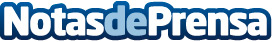 Ignacio Campoy, finalista en los Premios DUX Canal CEOEl CEO y experto en coaching empresarial Ignacio Campoy incluido en el TOP 100 NACIONAL de Canal CEODatos de contacto:Pilar MedialdeaMarketing666557874Nota de prensa publicada en: https://www.notasdeprensa.es/ignacio-campoy-finalista-en-los-premios-dux Categorias: Nacional Madrid Premios Actualidad Empresarial http://www.notasdeprensa.es